Министерство здравоохранения Республики КрымГБУЗ РК «Академический НИИ физических методов лечения, медицинской климатологии и реабилитации им. И. М. СеченоваФГБОУ ВО «Луганский государственный медицинский университет имени Святителя Луки» МЗ РФОО «Союз землячеств Луганщины»ПРОГРАММАНАУЧНО-ПРАКТИЧЕСКОЙ КОНФЕРЕНЦИИ«Стратегия развития курортного дела и реабилитации в новых регионах юга России»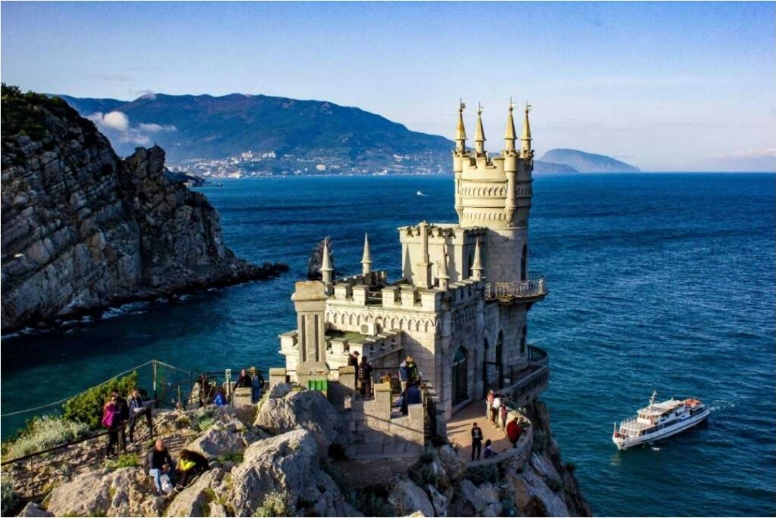 21-22 сентября 2023 г. г. ЯлтаПЕРВЫЙ ДЕНЬПленарное заседание21 сентября 2023 г.10:00 – 16:00Президиум пленарного заседанияБобков Владимир Витальевич – заместитель Председателя Государственного Совета Республики КрымРубель Анна Дмитриевна - председатель Комитета по здравоохранению и социальной политике.   Государственного Совета Республики КрымРезанов Владимир Николаевич – заместитель председателя Общественной палаты Крыма. Член Общественной палаты России. Махов Владимир Александрович – Заместитель министра здравоохранения Запорожской области Склянная Ирина Владимировна  - Заместитель министра здравоохранения Запорожской области Дубовик Сергей Александрович – председатель Федерации профсоюзов Херсонской области. Председатель комиссии по межнациональным, экономическим и трудовым отношениям, член правления ОГО «Ассамблея народов России» в Херсонской области.Бибик Валерий Васильевич – Проректор Луганского медицинского университетаАкимов Олег Константинович – председатель ОО «Союз землячеств ЛуганщиныГубин Юрий Леонидович - и.о. директора «АНИИ ИМ. И.М. Сеченова», к.т.н. – председатель пленарного заседанияЦель конференции -разработать комплекс практических решений, способствующих развитию системы курортологии и организации медицинской реабилитационной помощи жителям юга России.Формат проведения:офлайн/онлайн (гибридный)Место проведения конференции: г. Ялта, ул. Поликуровская, 25, корп.11, конференцзал ГБУЗ РК «АНИИ им. И.М. Сеченова»Модератор: Зав. НИО кардиологии ГБУЗ РК «АНИИ им И.М. Сеченова», к.мед.н. Северин Никита Александрович 9:00 – 10:00 - Регистрация участников конференции:10:00 - Открытие конференции.Приветствия организаторов и гостейПрограммные доклады (регламент доклада – 20 мин)РЕАЛИЗАЦИЯ ПРОЕКТА ФОНДА ПРЕЗИДЕНТСКИХ ГРАНТОВ ПО МЕДИЦИНСКОЙ РЕАБИЛИТАЦИИ УЧАСТНИКОВ СВО «ОДИН ЗА ВСЕХ И ВСЕ ЗА ОДНОГО» доц.Бибик В.В. доц. Ковалева И.С., ФГБОУ ВО «Луганский гос. мед. университет им.Свт. Луки» МЗ РФ,  г.Луганск ЭТАПЫ ПРЕПОДАВАНИЯ МЕДИЦИНСКОЙ РЕАБИЛИТАЦИИ В ГОСУДАРСТВЕННОМ МЕДИЦИНСКОМ УНИВЕРСИТЕТЕ к.м.н., доц. Зубенко И.В. ФГБОУ ВО «Донецкий гос. мед. университет им. М. Горького» МЗ РФ, г. ДонецкЗАДАЧИ И ПЕРСПЕКТИВЫ ПОДГОТОВКИ СПЕЦИАЛИСТОВ В СФЕРЕ МЕДИЦИНСКОЙ РЕАБИЛИТАЦИИ И КУРОРТНОГО ДЕЛА д.м.н., проф. Мороз Г.А., д.м.н. Минина Е.Л. Ордена Трудового Красного Знамени мед. институт им. С. И. Георгиевского, г. СимферопольАКТУАЛЬНЫЕ ЗАДАЧИ И ОРГАНИЗАЦИОННЫЕ МОДЕЛИ САНАТОРНО-КУРОРТНОГО ЛЕЧЕНИЯ И ОЗДОРОВИТЕЛЬНОГО ОТДЫХА ЖИТЕЛЕЙ НОВЫХ РЕГИОНОВ ЮГА РОССИИ д.м.н., доц. Мизин В.И., ГБУЗ РК «АНИИ им.И.М.Сеченова», г.ЯлтаПОТЕНЦИАЛ КУРОРТНЫХ РЕСУРСОВ НОВЫХ РЕГИОНОВ ЮГА РОССИИд.м.н., проф. Ежов В.В., ГБУЗ РК «АНИИ им.И.М.Сеченова», г.ЯлтаМЕЖРЕГИОНАЛЬНЫЙ ИНВЕСТИЦИОННЫЙ ПРОЕКТ «ПЕРСПЕКТИВЫ РАЗВИТИЯ КУРОРТНОЙ И ТУРИСТИЧЕСКОЙ ОТРАСЛИ В ВОСТОЧНОМ КРЫМУ» Иваницкий В.А., Васенко В.И. (ГУНПП РК «Крымская ГГРЭС», г.Саки), д.м.н., проф. Ежов В.В. (ГБУЗ РК «АНИИ им. И.М. Сеченова», г.Ялта)13:00 – 14:00 – кофе-брейк"ОБУЧЕНИЕ СЛУЖЕНИЕМ" - НОВАЯ ФОРМА ПОЛУЧЕНИЯ ПРОФЕССИОНАЛЬНЫХ КОМПЕТЕНЦИЙ СТУДЕНТАМИ ПО РЕАБИЛИТАЦИИ И ФАРМАКОНАДЗОРУд.м.н. проф.,Бибик Е.Ю., ФГБОУ ВО «Луганский гос.  мед. университет им.Свт. Луки» МЗ РФ, г.ЛуганскНАУЧНЫЕ ИССЛЕДОВАНИЯ И КЛИНИЧЕСКИЕ РЕКОМЕНДАЦИИ В ДЕТСКОЙ КУРОРТОЛОГИИ И МЕДИЦИНСКОЙ РЕАБИЛИТАЦИИд.м.н. проф., Голубова Т.Ф., ГБУЗ РК «НИИ детской курортологии, физиотерапии и мед.реабилитации», г. ЕвпаторияМЕДИЦИНСКАЯ РЕАБИЛИТАЦИЯ ПАЦИЕНТОВ С ЗАБОЛЕВАНИЯМИ БРОНХОЛЕГОЧНОЙ СИСТЕМЫд.м.н. Дудченко Л.Ш., ГБУЗ РК «АНИИ им. И.М. Сеченова», г. ЯлтаРАБОТА ПСИХОЛОГА С СЕМЬЕЙ ВОЕННОСЛУЖАЩЕГОМагистр психологии Бутова В.Н., г АлуштаОСОБЕННОСТИ ПСИХОЛОГИЧЕСКОЙ РАБОТЫ С  ДЕМОБИЛИЗОВАННЫМИ УЧАСТНИКАМИ СВО НА СКРИНИГОВОМ ЭТАПЕ СОЦИАЛЬНО -ПСИХОЛОГИЧЕСКОЙ РЕАДАПТАЦИИ к. псих.н., доц. Латышева М.А.,  ФГАОУ ВО «КФУ им. В.И.Вернадского», г. СимферопольМЕТОД НАРУЖНОЙ КОНТРПУЛЬСАЦИИ В РЕАБИЛИТАЦИИ БОЛЬНЫХ КАРДИОЛОГИЧЕСКОГО ПРОФИЛЯ Засл. врач РК Прокопенко Н.А., к.мед.н. Северин Н.А., ГБУЗ РК «АНИИ им. И.М. Сеченова», г. ЯлтаДискуссияПодведение итогов конференцииПринятие резолюцииВТОРОЙ ДЕНЬ - МАСТЕР КЛАССЫ22 сентября 2023 г. (10-00 - 16-00)Ознакомление с работой крымских реабилитационных центровКонтактные данные оргкомитета: Заведующий научно-исследовательским отделом кардиологии к.мед.н. Северин Никита Александрович раб.тел. +7(3654) 26-22-43; моб. тел. +7 978-854-11-31е-mail: severin_nikita@mail.ruСписок докладчиковБибик В.В. - ФГБОУ ВО «Луганский гос. мед. университет им.Свт. Луки» МЗ РФ,  г.Луганск, доц.Бибик Е.Ю. - ФГБОУ ВО «Луганский гос.  мед. университет им.Свт. Луки» МЗ РФ, г.Луганск, д.м.н. проф.Бутова В.Н. - г Алушта, магистр психологииВасенко В.И. –ГУНПП РК «Крымская ГГРЭС», г.Саки, ведущий геологГолубова Т.Ф. - ГБУЗ РК «НИИ детской курортологии, физиотерапии и мед.реабилитации», г. Евпатория, д.м.н. проф.Дудченко Л.Ш. - ГБУЗ РК «АНИИ им. И.М. Сеченова», г. Ялта, д.м.н.Ежов В.В. - ГБУЗ РК «АНИИ им.И.М.Сеченова», г.Ялта, д.м.н., проф.Зубенко И.В.  - ФГБОУ ВО «Донецкий гос. мед. университет им. М. Горького» МЗ РФ, г. Донецк к.м.н., доц.Иваницкий В.А. - ГУНПП РК «Крымская ГГРЭС», г.Саки, директорКовалева И.С. - ФГБОУ ВО «Луганский гос. мед. университет им.Свт. Луки» МЗ РФ,  г.Луганск, доц.Латышева М.А. -  ФГАОУ ВО «КФУ им. В.И.Вернадского», г. Симферополь, к. псих.н., доц.Мизин В.И. - ГБУЗ РК «АНИИ им.И.М.Сеченова», г.Ялта, д.м.н., доц.Минина Е.Л. - Ордена Трудового Красного Знамени мед. институт им. С. И. Георгиевского, г. Симферополь, д.м.н.Мороз Г.А. Ордена Трудового Красного Знамени мед. институт им. С. И. Георгиевского, г. Симферополь, д.м.н., проф.Прокопенко Н.А. - ГБУЗ РК «АНИИ им. И.М. Сеченова», г. Ялта, Засл. врач РКСеверин Н.А. - ГБУЗ РК «АНИИ им И.М. Сеченова», к.мед.н.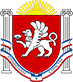 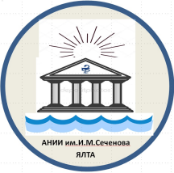 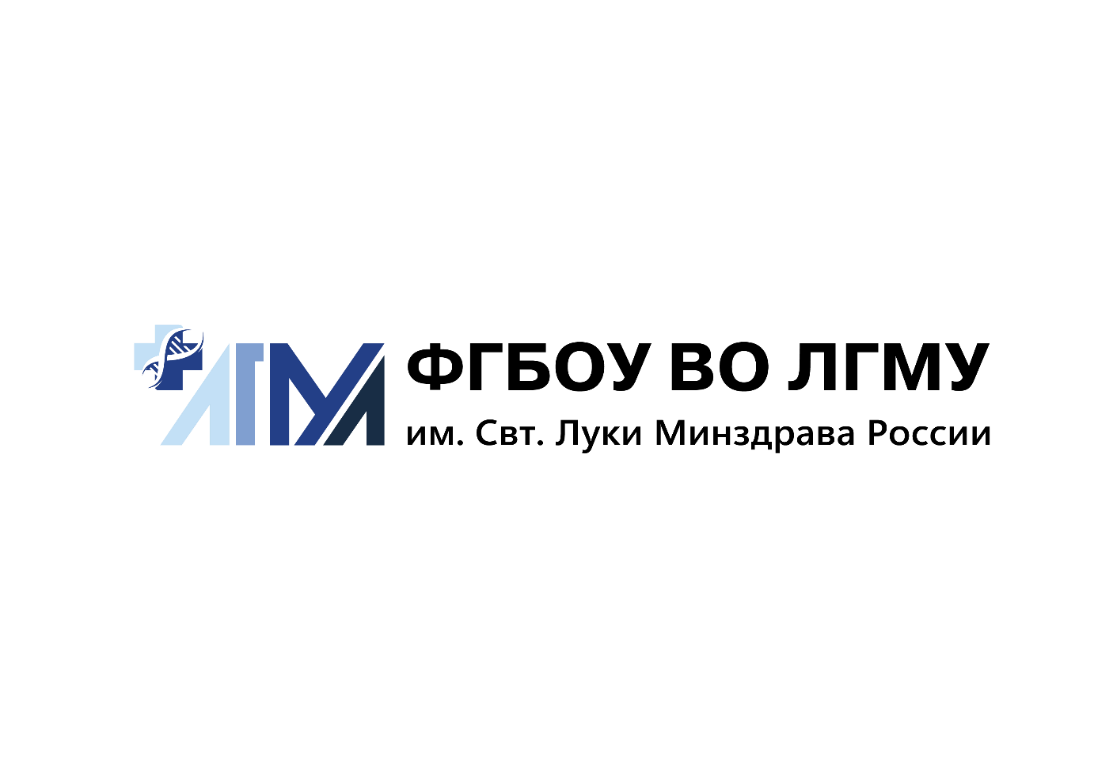 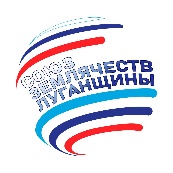 